НОД для детей средней группы «Свойства воды и природных материалов»Разработала: Шинкарёва С.В.На ковре пуф на нём глобус.Воспитатель:  Внимание розыск!!!  Пропали два ребёнка пяти лет. Вчера, когда мама и папа, легли спать Танечка и Ванечка  убежали из дома. Всем, кто знает их местонахождения просьба позвонить по номеру 02 или 112.  Ребята, что это за номера? (полиция, спасательная служба)-  Как вы думаете, где их следует искать? (В Африке)- Что такое Африка?  (материк) правильно. Африка - это один из пяти континентов земного шара, давайте посмотрим на глобус,  где он находится  (рассматривают глобус). В какой цвет окрашен материк: желтый – песок, голубой, синий – реки, озёра, зелёный – леса.  Значит на материке есть  песок, вода, и деревья – ребята давайте мы узнаем свойства этих материалов, может быть это поможет спасению детей (давайте) - Ребята, а где проводятся разные исследования, эксперименты, опыты? (в лаборатории). А кто работает в лаборатории? (врачи, учёные) одним словом  научные работники.  - Я возьму на себя роль заведующего лабораторией, а вы научные сотрудники, одевайте фартуки (вот они на крючках)Прежде чем приступить к работе, каждый научный работник, должен вспомнить правила безопасности. Вы их помните? (ответы детей) молодцы.  Но чтобы их не забывать, вот такая памятка всегда находиться на видном месте:Правила техники безопасностиНа столах ничего не трогать без разрешения руководителя.Соблюдать тишину, не мешать работать другим.Не пробовать на вкус содержимое сосудов.Бережно обращаться с оборудованием. Помни! Некоторые опыты можно проводить только в присутствии взрослого. - Вот наша лаборатория, у нас есть вода, песок, и дерево, что первое мы начнём исследовать? (выбор детей)  (напомнить про осанку)Дерево – показывает воспитатель (презентация «Удивительные деревья») Песок исследуем вместе, проводим физминуткуГоловою три кивка
Раз - подняться, потянуться, (Потянулись.)
Два - согнуться, разогнуться, (Прогнули спинки, руки на поясе.)
Три - в ладоши три хлопка, (Хлопки в ладоши.)
Головою три кивка. (Движения головой.)
На четыре - руки шире, (Руки в стороны.)
Пять - руками помахать, (Махи руками.)
Шесть — на место сесть опять. (Присели.)Воду исследую сами. Мы хорошо потрудились, теперь можно и отдохнуть, снимайте фартуки. Разминка самолёт.Ребята, а сейчас возьмите подушечки и давайте сядем так, чтобы каждый из вас видел всех детей и меня, и чтобы я могла видеть каждого из васИтог:  - Ребята, вам понравилось быть исследователями? что тебе понравилось? какой эксперимент был самый сложный?  Что нового ты узнал? Вы хотели бы ещё поработать в лаборатории.На телефоне срочная новость: Пассажиры самолета рейса 242 пролетающие над Египтом заметили двух детей, гуляющих вдоль реки, о чем сообщили в полицию.  На помощь детям вылетели спасатели. Вот и замечательно, тогда мы можем возвращаться к своим друзьям.«Прощанье». А теперь мы улыбнемся,
Дружно за руки возьмемся.
И друг другу на прощанье
Мы подарим пожелание –
Знания ищи всегда,
Умным станешь ты тогда!Свойства пескаСвойства пескаСвойства пескаСвойства пескаСвойства песка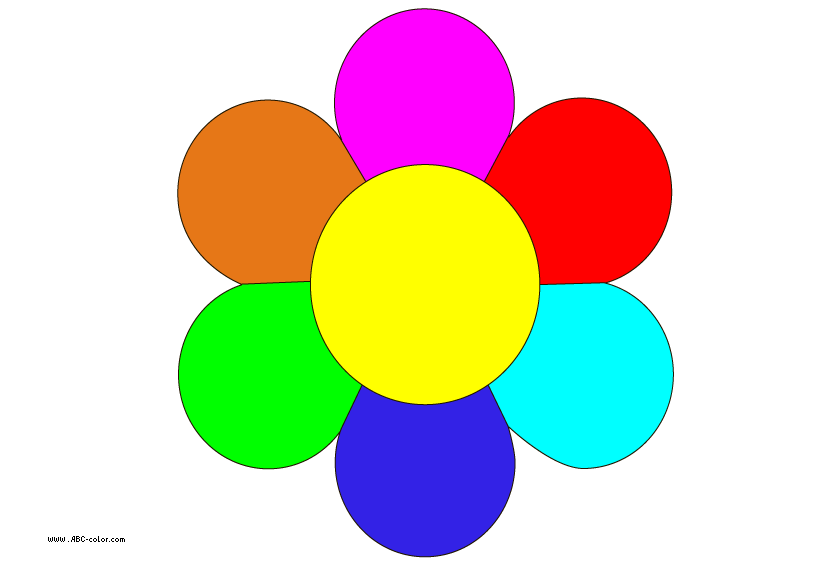 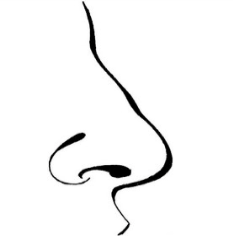 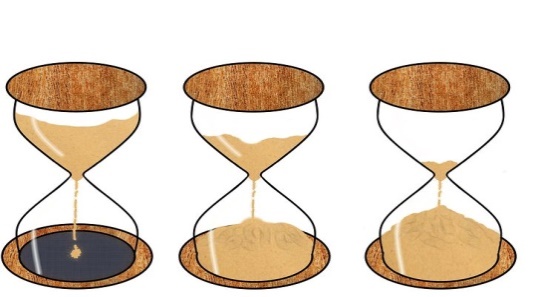 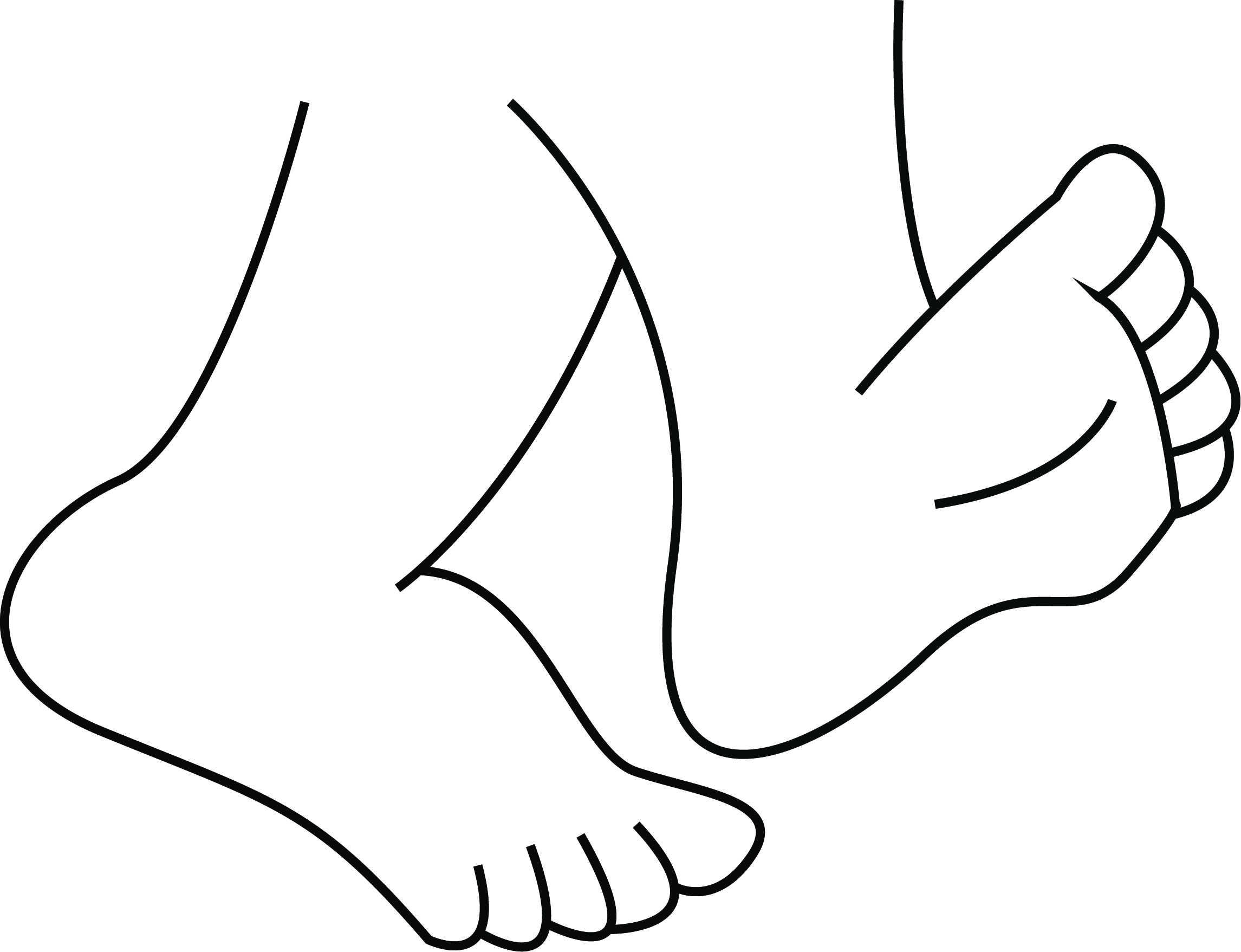 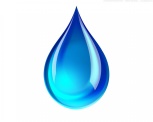 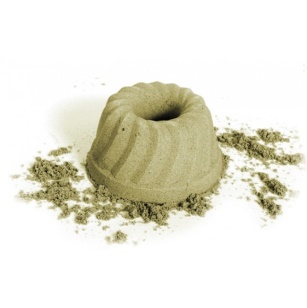 Свойства водыСвойства водыСвойства водыСвойства водыСвойства воды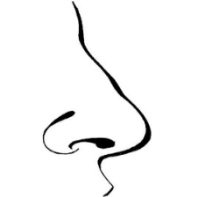 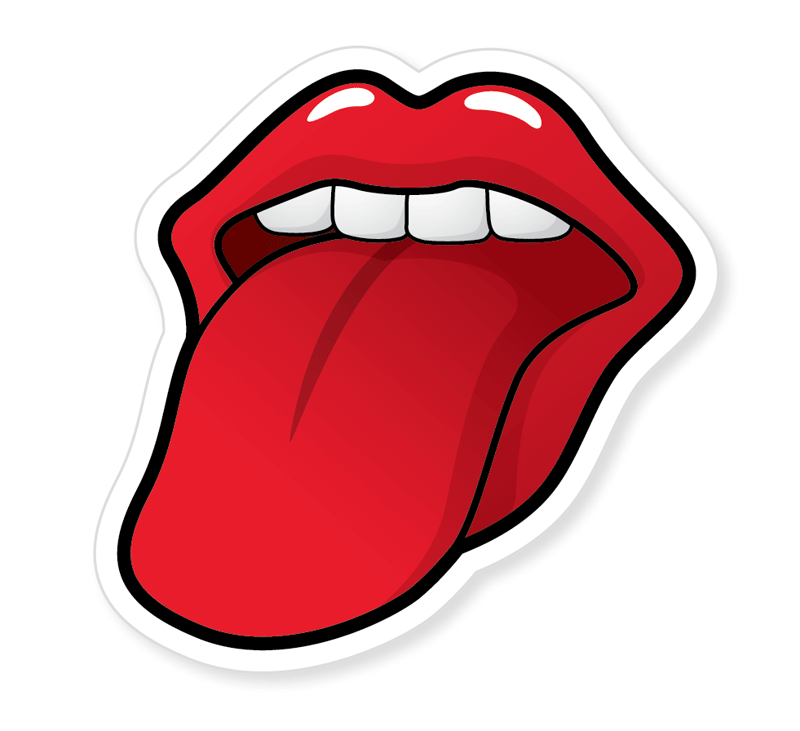 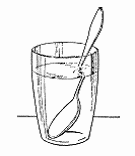 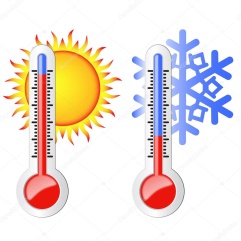 Свойства дереваСвойства дереваСвойства дереваСвойства дереваСвойства дерева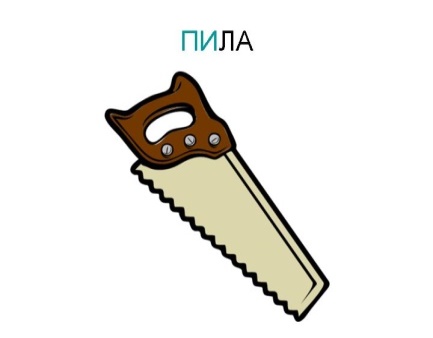 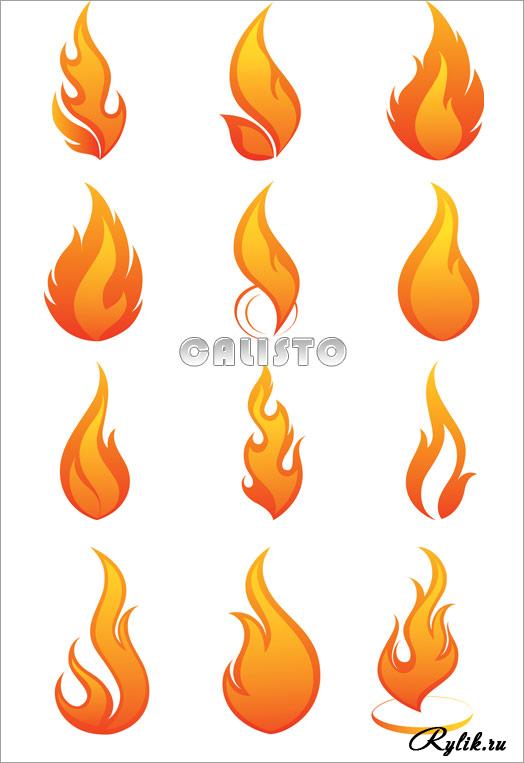 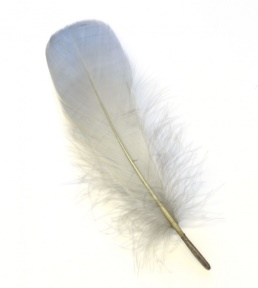 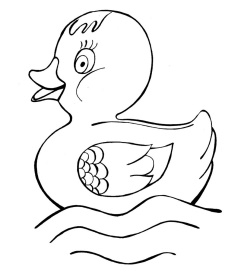 